Всероссийская научно-практическая конференцияПСИХИАТРИЯ - ЛЮБОВЬ МОЯ       23-24 сентября 2016 года в г. Ростове – на Дону в Государственном медицинском университете  состоялась Всероссийская научно-практическая конференция«ПСИХИАТРИЯ - ЛЮБОВЬ МОЯ».          На конференцию от образовательных организаций были делегированы  главный  специалист Отдела образования Администрации Белокалитвинского района  Морозова Ирина Эдуардовна, педагоги - психологи МБОУ СОШ №6 Соловьёва Елена Игоревна и Анохин Виталий Сергеевич. Прослушанные лекции: «Актуальные вопросы суицидального поведения у детей и подростков», «Опыт межведомственного взаимодействия в профилактике суицидального поведения у несовершеннолетних» помогут молодым специалистам школы проводить профилактическую работу с несовершеннолетними и их родителями. 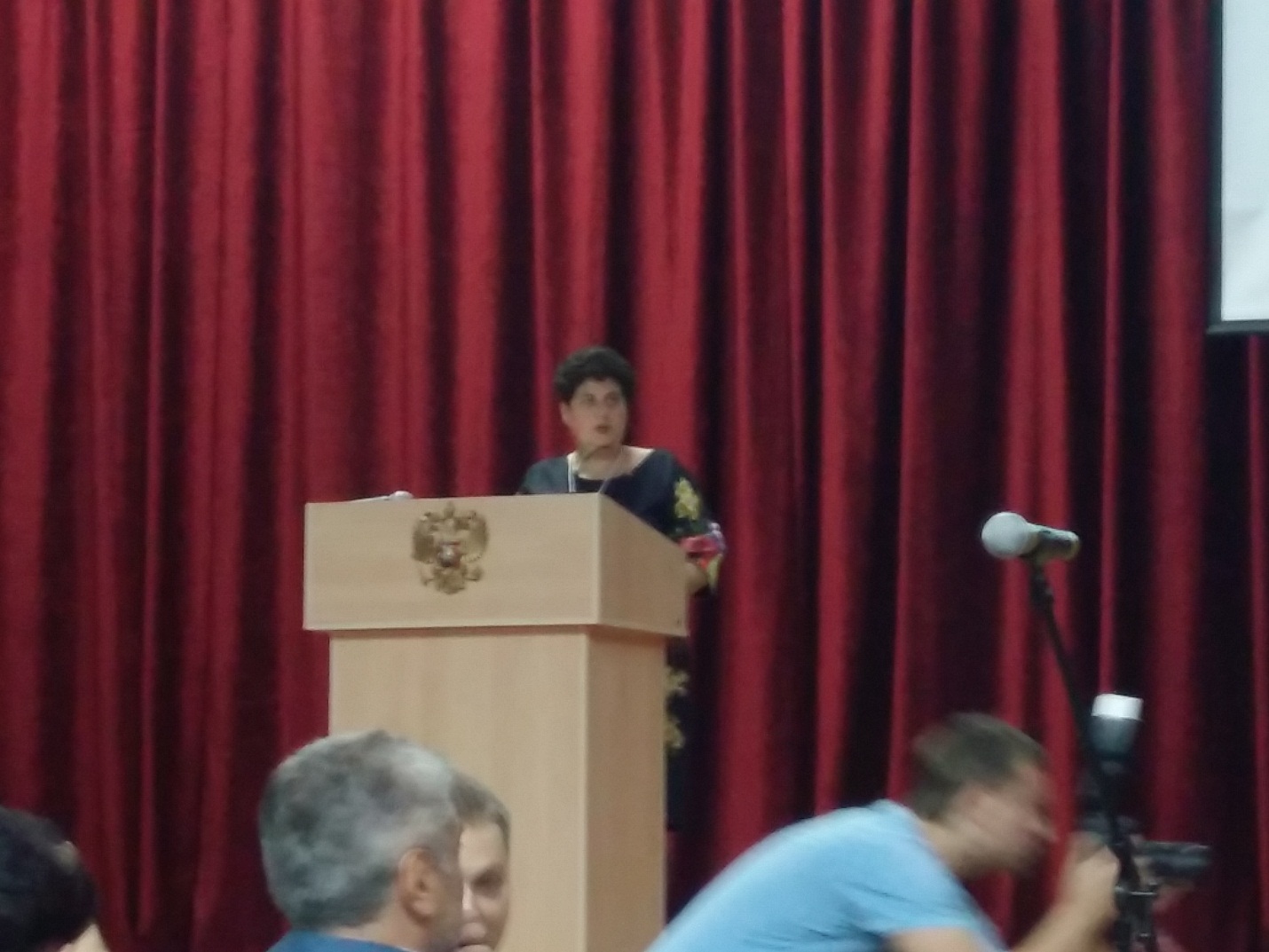 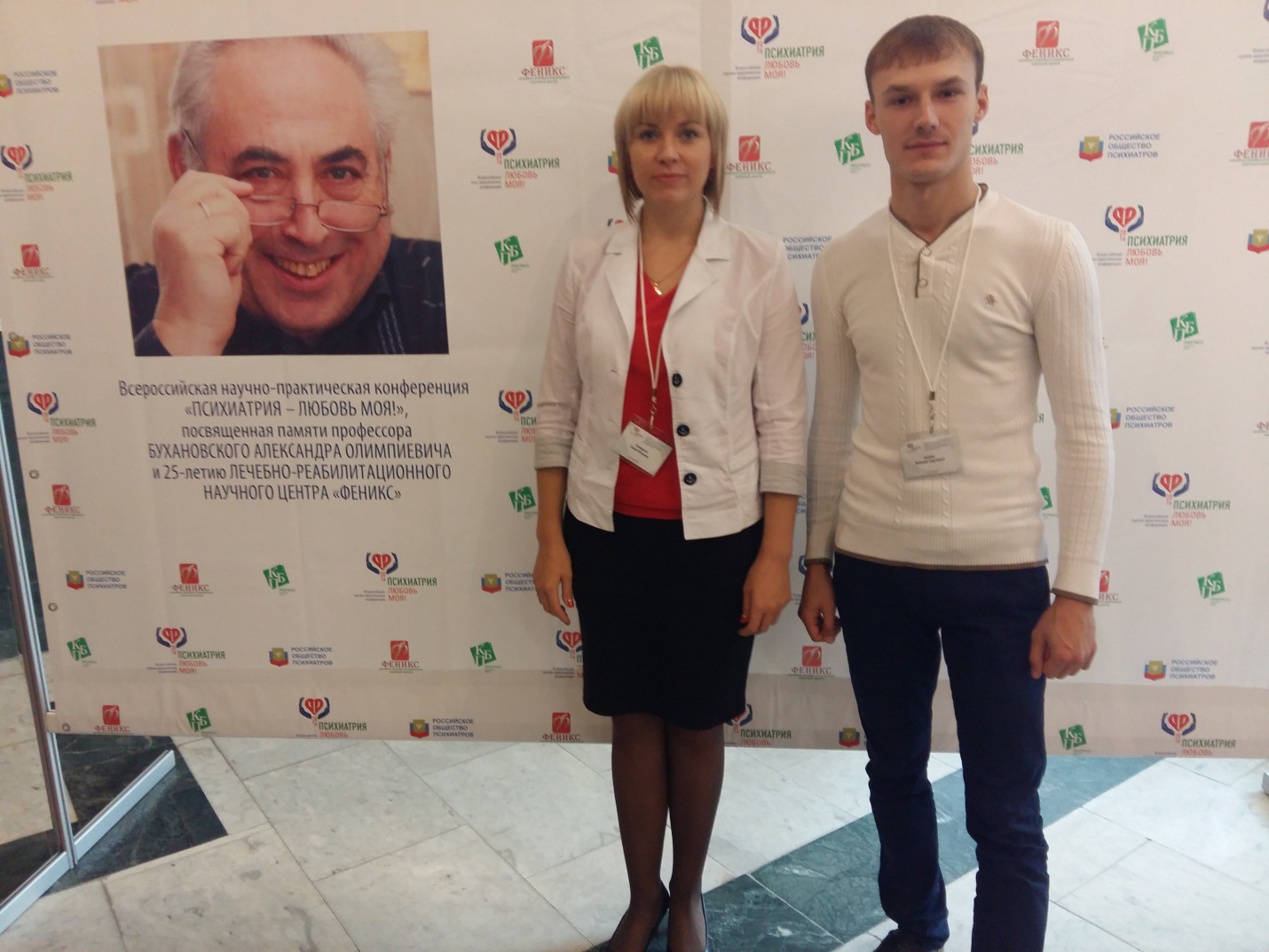 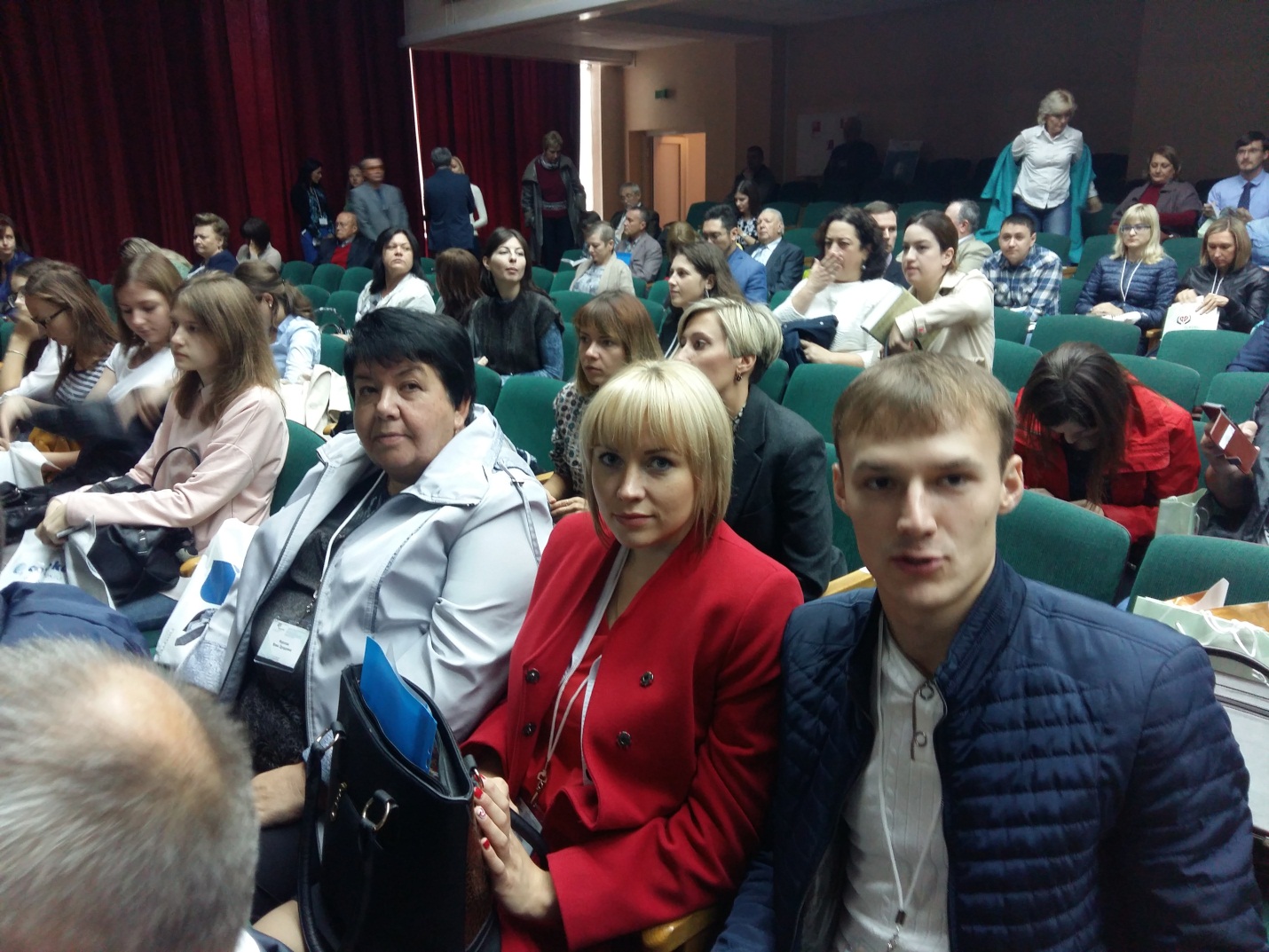 